基本信息基本信息 更新时间：2024-04-23 21:15  更新时间：2024-04-23 21:15  更新时间：2024-04-23 21:15  更新时间：2024-04-23 21:15 姓    名姓    名徐莉徐莉年    龄21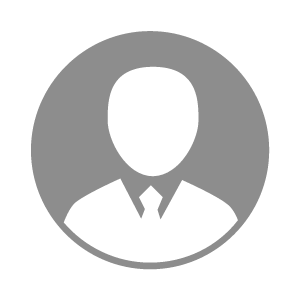 电    话电    话下载后可见下载后可见毕业院校河南农业职业学院邮    箱邮    箱下载后可见下载后可见学    历大专住    址住    址河南省, 平顶山市河南省, 平顶山市期望月薪面议求职意向求职意向化验员,仓管/物流员,实习生化验员,仓管/物流员,实习生化验员,仓管/物流员,实习生化验员,仓管/物流员,实习生期望地区期望地区安徽省|河北省|河南省|广东省|湖北省安徽省|河北省|河南省|广东省|湖北省安徽省|河北省|河南省|广东省|湖北省安徽省|河北省|河南省|广东省|湖北省教育经历教育经历就读学校：河南农业职业学院 就读学校：河南农业职业学院 就读学校：河南农业职业学院 就读学校：河南农业职业学院 就读学校：河南农业职业学院 就读学校：河南农业职业学院 就读学校：河南农业职业学院 工作经历工作经历工作时间：2023-07-15-2023-12-26 工作时间：2023-07-15-2023-12-26 工作时间：2023-07-15-2023-12-26 工作时间：2023-07-15-2023-12-26 工作时间：2023-07-15-2023-12-26 工作时间：2023-07-15-2023-12-26 工作时间：2023-07-15-2023-12-26 自我评价自我评价学习能力强学习能力强学习能力强学习能力强学习能力强学习能力强学习能力强其他特长其他特长能适应驻场环境能适应驻场环境能适应驻场环境能适应驻场环境能适应驻场环境能适应驻场环境能适应驻场环境